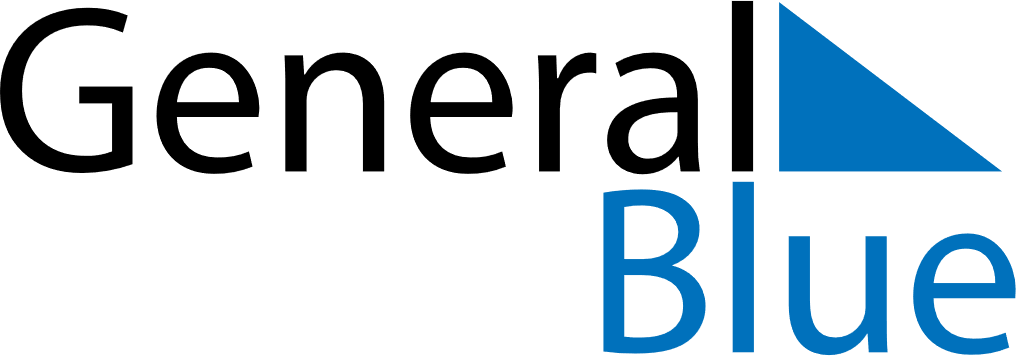 June 2024June 2024June 2024PhilippinesPhilippinesSundayMondayTuesdayWednesdayThursdayFridaySaturday123456789101112131415Independence Day16171819202122Feast of the Sacrifice (Eid al-Adha)José Rizal’s birthday2324252627282930